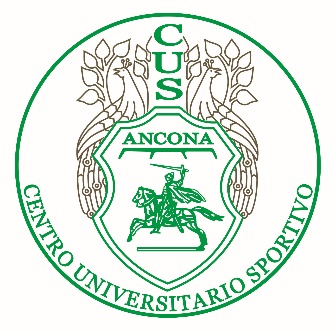 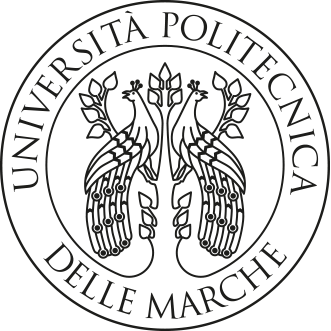 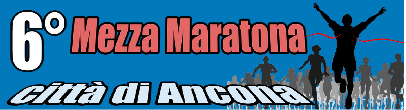 Modulo aggiuntivo alla iscrizione alla 4, 10 o 21 km per studenti e dipendenti univpmCompila e consegna (anche non contestualmente all’iscrizione alle gare)alle sedi di iscrizione o agli sportelli CUS fino a giovedì 23 ottobreoppure presso la segreteria organizzativa allestita in P.za IV Novembre nei giorni di Sabato 26 Ottobre dalle ore 15.00 alle ore 19.00, Domenica 27 Ottobre dalle ore 07.00 alle ore 08.30oppure inviare per mail a sigma@fidalmarche.com oppure segreteria@cusancona.it oppure m.conti@univpm.it, entro Venerdì  24 ottobre.Cognome e Nome ___________________________________________________ Data di nascita       __________________________________________     Sesso     M           Femail                        __________________________________________   Taglia maglietta    S          M            LPettorale (se già conosciuto) _________________________________Gara:       4 km                     10 km                 21 km Studente o Dottorando Univpm.     Matricola:  _____________________ Personale Univpm:    Personale docente, Personale tecnico-amministrativo, Collaboratori ed esperti linguistici (in servizio o in quiescienza), Titolari di Assegno di Ricerca; Titolari di Borsa post lauream e specializzandi, Co.co.co e Co.co.pro. Struttura di appartenenza (sia per studenti che dipendenti)                                    Agraria         Economia         Ingegneria         Medicina         Scienze          Amm. CentraleFirma        ___________________________________________________ Agli STUDENTI e al PERSONALE della Politecnica che parteciperanno alle gare di 4, 10 e 21 km sarà fornita una maglia tecnica con logo univpm.  Premi univpm per i primi di categoria per la mezza maratona e per le prime facoltà con più iscritti a tutte le gare.  Per ricevere la maglietta e partecipare ai premi è necessario essere studenti o dipendenti univpm e iscriversi alle gare secondo le modalità previste dalla gara (www.mezzamaratonancona.it) e in aggiunta allegare presente modulo aggiuntivo.